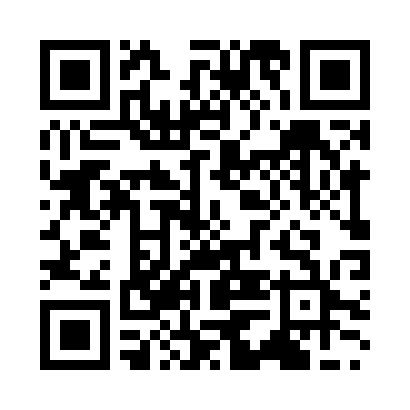 Prayer times for Mashike, JapanWed 1 May 2024 - Fri 31 May 2024High Latitude Method: NonePrayer Calculation Method: Muslim World LeagueAsar Calculation Method: ShafiPrayer times provided by https://www.salahtimes.comDateDayFajrSunriseDhuhrAsrMaghribIsha1Wed2:324:2611:313:266:378:232Thu2:304:2411:313:266:388:253Fri2:284:2311:313:276:398:274Sat2:264:2211:313:276:408:285Sun2:244:2011:313:276:418:306Mon2:224:1911:303:286:438:327Tue2:204:1811:303:286:448:348Wed2:184:1611:303:286:458:369Thu2:164:1511:303:296:468:3710Fri2:144:1411:303:296:478:3911Sat2:124:1311:303:306:488:4112Sun2:104:1211:303:306:498:4313Mon2:084:1011:303:306:518:4514Tue2:064:0911:303:316:528:4615Wed2:054:0811:303:316:538:4816Thu2:034:0711:303:316:548:5017Fri2:014:0611:303:326:558:5218Sat1:594:0511:303:326:568:5319Sun1:574:0411:303:326:578:5520Mon1:564:0311:303:336:588:5721Tue1:544:0211:303:336:598:5822Wed1:524:0111:313:347:009:0023Thu1:514:0111:313:347:019:0224Fri1:494:0011:313:347:029:0325Sat1:483:5911:313:357:039:0526Sun1:463:5811:313:357:049:0727Mon1:453:5811:313:357:059:0828Tue1:433:5711:313:367:069:1029Wed1:423:5611:313:367:079:1130Thu1:413:5611:313:367:089:1331Fri1:393:5511:323:377:089:14